REQUISITOS PARA ENTREGA DA VERSÃO FINAL DA DISSERTAÇÃO Aluno(a): ____________________________________________________________________________ Orientador(a): ________________________________________________________________________ 1. Comprovante de quitação de débitos da Biblioteca Central da Unioeste.  O aluno acima nominado nada deve junto a Biblioteca Central da Unioeste. Cascavel, ____de_____________de 20_____ ____________________________                                                                                            Assinatura e carimbo do setor 2. Comprovante de quitação de débitos da Secretaria Acadêmica da Pós-Graduação.  O aluno acima nominado nada deve junto a Secretaria Acadêmica da Pós-Graduação. Cascavel, ____de_____________de 20_____               ____________________________                                                                                            Assinatura e carimbo do setor Comprovante de envio do Relatório Final referente a projeto submetido ao Comitê de Ética em Pesquisa envolvendo Seres Humanos.  (   ) não se aplica  (   ) entregue Comprovante de envio do Relatório Final referente a projeto submetido ao Comitê de Ética em Pesquisa Envolvendo Animais. 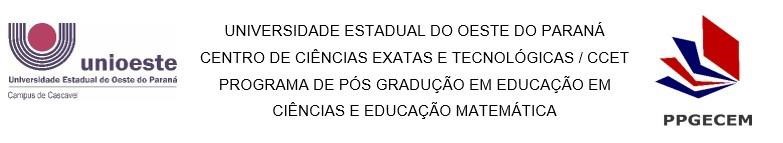  (   ) não se aplica  (    ) entregue  Comprovante de entrega de relatório final de bolsista  (   ) não se aplica   (   ) entregue PPGECEM Copias formato PDF e DOC (     ) Declaração de autorização de publicação da versão final online (     ) Depósito legal da Dissertação (      )  As informações acima prestadas são expressão da verdade. Firmo o presente. Cascavel, ___ de _______________ de _______.          ___________________________          Assinatura do aluno(a) Eu ________________________________________ orientador do(a) aluno(a) acima confirmo que a presente versão final da dissertação foi a mim apresentada antes do seu envio para a Secretaria do PPGECEM.  Cascavel, ______de ____________de _______. _____________________________ Assinatura do(a) orientador(a) 